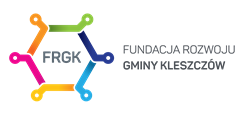 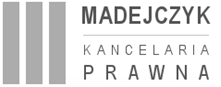 Serdecznie zapraszamy do udziału w bezpłatnym szkoleniu:„ZMIANY W POLSKIM ŁADZIE”Termin szkolenia  – 27.06.2022 r. godz. 13.00 – 15.00 Miejsce szkolenia  – sala szkoleniowa Agencji Rozwoju Regionalnego „ARREKS” 
                                  Sp. z o.o. ul. Główna 122, 97-410 Kleszczów.Cel szkolenia: Celem szkolenia jest zapoznanie uczestników z najważniejszymi aspektami tzw. Polskiego Ładu w zakresie prawa podatkowego (ustawy o podatkach dochodowych – CIT, PIT, ustawa o podatku od towarów i usług – VAT, ustawy o zryczałtowanych podatkach dochodowych) z uwzględnieniem nowelizacji 1 lipca 2022 r. – przedstawione z punktu widzenia przedsiębiorcy i spółek.Profil uczestnika:Główni księgowi i pracownicy działu księgowościPracownicy działów finansowychOsoby prowadzące lub zamierzające rozpocząć działalność gospodarcząPlan szkolenia:Zmiany dla przedsiębiorców – PITZmiana pierwszego progu podatkowego, likwidacja ulgi dla klasy średniejWprowadzenie możliwości odliczania części zapłaconych składek zdrowotnych związanych z działalnością gospodarcząJednorazowa możliwość zmiany formy opodatkowania w trakcie roku 
i na koniec 2022 r.Zmiany dla przedsiębiorców – ryczałtWprowadzenie możliwości odliczania części zapłaconych składek zdrowotnych Nowe, zmodyfikowane stawki ryczałtuZmiany dla spółek – CITCzłonkowie zarządu i prokurenci a ZUSWprowadzenie oskładkowania komplementariuszy spółek komandytowo-akcyjnychŚwiadczenia na rzecz udziałowców a koszty podatkowe – ukryta dywidendaMinimalny podatek CITCIT estoński 2.0Przesunięcie terminów na przesyłanie JPK w CIT, PITDobrowolne opodatkowanie niektórych usług finansowych podatkiem VATGrupa VAT jako nowa kategoria podatnika – odroczenie przepisów do 2023 r.Nowe ulgi podatkowe:Ulga na robotyzacjęUlga na prototypUlga dla podatników wspierających działalność sportowa, kulturalną oraz szkolnictwo wyższe i naukęUlga na ochronę i konserwację zabytkówB2B – nowe limity bezgotówkowych transakcjiKonsumenci a limit płatności gotówkowychWykładowca: Mikołaj Duda - doradca podatkowy, autor lub współautor publikacji m. in. w Monitorze Podatkowym oraz publikacji wydawnictwa C.H. Beck („Ordynacja podatkowa – komentarz”, „Opinie w sprawach podatkowych dla doradców podatkowych”, „Egzamin na doradcę podatkowego – pytania otwarte”), publikacji dziennika Rzeczpospolita (m. in. „Kontrola fiskusa w firmie”), trener na szkoleniach z zakresu prawa podatkowego. 